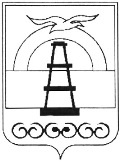 АДМИНИСТРАЦИЯ МУНИЦИПАЛЬНОГО ОБРАЗОВАНИЯГОРОДСКОЙ ОКРУГ «ОХИНСКИЙ»ПОСТАНОВЛЕНИЕ  от __________                                                                       	            № ______г. ОхаВ соответствии с Федеральными законами от 06.10.2003 № 131-ФЗ «Об общих принципах организации местного самоуправления в Российской Федерации, от 12.06.2002 № 67-ФЗ «Об основных гарантиях избирательных прав и права на участие в референдуме граждан Российской Федерации», в целях упорядочения размещения печатных материалов в период проведения предвыборной кампании по выборам депутатов Государственной Думы Федерального собрания Российской Федерации 19 сентября 2021года, дополнительных выборов депутата Собрания муниципального образования городской округ «Охинский», на основании предложений Охинской территориальной избирательной комиссии, ПОСТАНОВЛЯЮ:1. Утвердить перечень выделенных специальных мест для размещения печатных агитационных материалов (прилагается).  2. Печатные агитационные материалы могут размещаться в помещениях, на зданиях, сооружениях и иных объектах только с согласия и на условиях собственников, владельцев указанных объектов. 3. Опубликовать настоящее постановление в газете «Сахалинский нефтяник» и разместить на официальном сайте администрации www.adm-okha.ru.4. Контроль за исполнением настоящего постановления возложить на заместителя главы муниципального образования городской округ «Охинский», заместителя главы администрации муниципального образования городской округ «Охинский» Захарову Я.А.Глава муниципального образования                             	                  городской округ «Охинский»                                          Е.Н.Касьянова Утвержден     постановлением администрациимуниципального образованиягородской округ «Охинский» от _________  № __________ПЕРЕЧЕНЬвыделенных специальных мест для размещения печатных агитационных материалов «О выделении специальных мест для размещения печатных агитационных материалов на территории муниципального образования городской округ «Охинский»Избирательный участок № 116Площадь перед зданием магазина № 16 по ул. 50 лет ОктябряПлощадь перед зданием по ул. Ленина, 47Банер – по ул. Октябрьской, ул. ЛенинаИзбирательный участок № 117Площадь перед зданиями магазинов «Триада» и № 34, по улице 60 лет СССРИзбирательный участок № 118Площадь перед зданием Дома торговли «Нефтяник» (перекресток улиц Комсомольская и Ленина)Площадь перед зданием по ул. Дзержинского, 39Избирательный участок № 119Перекресток улиц Ленина и Карла МарксаРекламно-афишная тумба, установленная на перекрестке улиц Ленина и Карла МарксаПлощадь перед зданием ТЦ «Океан»Избирательный участок № 120Площадь перед зданием Охинского филиала ФГБОУ ВПО «Сахалинский государственный университет»Площадь перед зданием районного Дворца культурыИзбирательный участок № 121Площадь перед зданием магазина «Еда»,  на перекрестке улиц Дзержинского - Карла МарксаИзбирательный участок № 122Площадь перед зданием МБОУ ДОД Дом детства и юношества г. Охи по ул. Советская, 1 Избирательный участок № 123Площадь перед зданием Отделения почтовой связи № 6 г. Охи Тымовского почтамта по ул. ДзержинскогоБанер – район ул. Красноармейская (четная сторона)Избирательный участок № 124Площадь перед зданием МБУ Районный Дворец Культуры по ул. СоветскойПлощадь перед ТЦ «Тарпан» по ул. ДзержинскогоПеретяжка – ул. Ленина между домами 18 и 21 Рекламно-афишная тумба, установленная на перекрестке улиц Советская и ЛенинаИзбирательный участок № 125Площадь перед зданием магазина № 15 ООО «Андрей и К» по ул. КрупскойБанер – на пересечении улиц Невельского и КрупскойИзбирательный участок № 126Банер – в районе бывшего магазина № 4 по ул. НевельскогоИзбирательный участок № 127Банер – ул. Карла Маркса в районе территории ГБУЗ «Охинская центральная районная больница»Избирательные участки № 128, 129, 130, 131, 132На территориях, расположенных перед зданиями избирательных участковИзбирательный участок № 133Банер – ул. Карла Маркса в районе территории ГБУЗ «Охинская центральная районная больница»Рекламно-афишная тумба, установленная на перекрестке улиц Карла Маркса и БлюхераПлощадь перед зданием МАУ «Спортивно-оздоровительный комплекс «Дельфин» г. Охи ВНосит:Начальник отдела по связям с общественностью, населением и территориальному управлению администрации муниципального образования городской округ «Охинский»________________ Л.И.Мурадова«_______»____________ 2021 г.ИСПОЛНИТЕЛЬ:Начальник отдела по связям с общественностью, населением и территориальному управлению администрации муниципального образования городской округ «Охинский»________________ Л.И.Мурадова«_______»____________ 2021 г.СОГЛАСОВАНО:Заместитель главы муниципального образования городской округ «Охинский», заместитель главы администрации муниципального образования городской округ «Охинский» __________________Я.А.Захарова
«_______»_______________ 2021 г.Начальник  отдела правового обеспечения администрации муниципального образования городской округ «Охинский»                                                            ___________________М.С.Гвон«_____»_________________2021Рассылка:В делоОтдел по связям с общественностью, населением и ТУТИК МО ГО «Охинский»